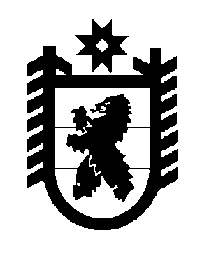 Российская Федерация Республика Карелия    ПРАВИТЕЛЬСТВО РЕСПУБЛИКИ КАРЕЛИЯПОСТАНОВЛЕНИЕот 31 мая 2012 года № 170-Пг. Петрозаводск О внесении изменений в постановление Правительства Республики Карелия от 28 июня 2011 года № 152-ППравительство Республики Карелия п о с т а н о в л я е т:Внести прилагаемые изменения в Региональную адресную программу по переселению граждан из аварийного жилищного фонда на                         2011-2012 годы, утвержденную постановлением Правительства Республики Карелия от 28 июня 2011 года № 152-П (Собрание законодательства Республики Карелия, 2011, № 6, ст.892).            Глава Республики  Карелия                                                               А.П. ХудилайненПриложение к постановлениюПравительства Республики Карелияот 31 мая 2012 года № 170-П      Изменения, которые вносятся в Региональную адресную программупо переселению граждан из аварийного жилищного фондана 2011-2012 годы1. Позицию «Срок реализации Программы» паспорта Программы изложить в следующей редакции:2. В графе 5 «Срок исполнения» раздела IV:в позиции 3 слова «2011 год» заменить словами «2012 год»;в позиции 4 слова «2011 – II квартал 2012 года» заменить словами «2012 год».3. В абзаце четырнадцатом  раздела VI  слова «II квартала 2012 года» заменить словами «IV квартала 2012 года».4. В приложении № 1 к Программе:в графе «Планируемая дата окончания переселения» цифры «02.2012» заменить на цифры «04.2012»;в графе «Планируемая дата сноса МКД» цифры «02.2012» заменить на цифры «04.2012».5. Приложение № 2 к Программе изложить в следующей редакции:«Приложение № 2 к Программе6. Приложение № 3 к Программе изложить в следующей редакции: «Приложение № 3 к Программе_____________«Срок реализации Программы- 2011 год - IV квартал 2012 года».РЕЕСТРаварийных многоквартирных домов по способам переселения № 
п/пАдрес МКДРасселяемая  
площадьРасселяемая  
площадьСтроительство МКДСтроительство МКДСтроительство МКДПриобретение   
жилых помещений 
у застройщиковПриобретение   
жилых помещений 
у застройщиковПриобретение   
жилых помещений 
у застройщиковПриобретение   
жилых помещений 
у лиц, не являющихся    
застройщикомПриобретение   
жилых помещений 
у лиц, не являющихся    
застройщикомПриобретение   
жилых помещений 
у лиц, не являющихся    
застройщикомВыкуп жилых   
помещений у   
собственниковВыкуп жилых   
помещений у   
собственниковВыкуп жилых   
помещений у   
собственниковСтоимость, 
всегоДопол-
нитель-ные 
источ-
ники  
финан-
сиро- 
ванияНорматив-ная  
стоимость 1 кв. м3/4 от  
норма-  
тивной  
стоимости№ 
п/пАдрес МКДвсегочастная
собствен-   
ность, 
в том  
числеплощадьстоимостьудельная 
стоимость
1 кв.мпло- 
щадьстоимостьудельная
стои-
мость
1кв.мпло- 
щадьстои-
мостьудельная
стои-
мость
1 кв.мпло- 
щадьстои-
мостьудельная
стои-
мость
1 кв.мСтоимость, 
всегоДопол-
нитель-ные 
источ-
ники  
финан-
сиро- 
ванияНорматив-ная  
стоимость 1 кв. м3/4 от  
норма-  
тивной  
стоимостикв.мкв.мкв.мрублейрублейкв.мрублейрублейкв.мрублейрублейкв.мрублейрублейрублейрублейрублейрублей1234567891011121314151617181920Всего по Республике Карелия  Всего по Республике Карелия  5662,822352,604938,20148146000,0030000,00724,6221738600,0030000,00000000169884600,00030000,0022500,00Всего по Кемскому   
городскому поселениюВсего по Кемскому   
городскому поселению724,62177,70000724,6221738600,0030000,0000000021738600,00030000,0022500,001.г. Кемь, ул. Ломоносова, 
д.12           39,500,0000039,501185000,0030000,000000001185000,00030000,0022500,002.г. Кемь, ул. Ломоносова, 
д.14           40,600,0000040,601218000,0030000,000000001218000,00030000,0022500,003.г. Кемь, ул. Ломоносова, 
д.24           39,400,0000039,401182000,0030000,000000001182000,00030000,0022500,004.г. Кемь, ул. Ломоносова, 
д.28           82,700,0000082,702481000,0030000,000000002481000,00030000,0022500,005.г. Кемь, ул. Ломоносова, 
д.30           82,8020,8000082,802484000,0030000,000000002484000,00030000,0022500,006.г. Кемь, ул. Ломоносова, 
д.32           84,8221,0000084,822544600,0030000,000000002544600,00030000,0022500,007.г. Кемь, ул. Ломоносова, 
д.33           82,3041,1000082,302469000,0030000,000000002469000,00030000,0022500,008.г. Кемь, ул. Ломоносова, 
д.34           85,0042,6000085,002550000,0030000,000000002550000,00030000,0022500,009.г. Кемь, ул. Ломоносова, 
д.35           103,5052,20000103,503105000,0030000,000000003105000,00030000,0022500,0010.г. Кемь, ул. Ломоносова, 
д.36           84,000,0000084,002520000,0030000,000000002520000,00030000,0022500,00Всего по Петрозаводскому городскому округу   Всего по Петрозаводскому городскому округу   4938,202174,904938,20148146000,0030000,000000000000030000,0022500,0011.г. Петрозаводск,
пер. Аксентьева, д.10           39,800,0039,801194000,0030000,000000000001194000,00030000,0022500,0012.г. Петрозаводск,
пер. Ключевой, д.3            68,9068,9068,902067000,0030000,000000000002067000,00030000,0022500,00123456789101112131415161718192013.г. Петрозаводск,
пер. Станционный, д.6       503,00297,20503,0015090000,0030000,0000000000015090000,00030000,0022500,0014.г. Петрозаводск,
пер. Станционный, д.9       665,10545,10665,1019953000,0030000,0000000000019953000,00030000,0022500,0015.г. Петрозаводск,
просп. Октябрьский, д.35     381,100,00381,1011433000,0030000,0000000000011433000,00030000,0022500,0016.г. Петрозаводск,
ул. Борнаволокская, д.16     20,000,0020,00600000,0030000,00000000000600000,00030000,0022500,0017.г. Петрозаводск,
ул. Ботаническая, д.11      40,600,0040,601218000,0030000,000000000001218000,00030000,0022500,0018.г. Петрозаводск,
ул. Гвардейская, д.52           54,100,0054,101623000,0030000,000000000001623000,00030000,0022500,0019.г. Петрозаводск,
ул. Гвардейская, д.7            520,9029,50520,9015627000,0030000,0000000000015627000,00030000,0022500,0020.г. Петрозаводск,
ул. Коммунистов, д.15           740,10586,70740,1022203000,0030000,0000000000022203000,00030000,0022500,0021.г. Петрозаводск,
ул. Мерецкова, д.18а          193,5094,50193,505805000,0030000,000000000005805000,00030000,0022500,0022.г. Петрозаводск,
ул. Мира, д.29 65,9032,8065,901977000,0030000,000000000001977000,00030000,0022500,0023.г. Петрозаводск,
ул. Плеханова, д.6            597,100,00597,1017913000,0030000,0000000000017913000,00030000,0022500,0024.г. Петрозаводск,
ул. Повенецкая, д.1            528,10284,80528,1015843000,0030000,0000000000015843000,00030000,0022500,0025.г. Петрозаводск,
ул. Тимоскайнена, д.5      474,50189,90474,5014235000,0030000,0000000000014235000,00030000,0022500,0026.г. Петрозаводск,
ул. Челюскинцев, д.5            45,5045,5045,501365000,0030000,000000000001365000,00030000,0022500,00».Планируемые показатели выполнения Программы№ 
п/пНаименование  
муниципального 
образованияРасселенная площадьРасселенная площадьРасселенная площадьРасселенная площадьРасселенная площадьКоличество расселенных    
помещенийКоличество расселенных    
помещенийКоличество расселенных    
помещенийКоличество расселенных    
помещенийКоличество расселенных    
помещенийКоличество переселенных   
жителейКоличество переселенных   
жителейКоличество переселенных   
жителейКоличество переселенных   
жителейКоличество переселенных   
жителей№ 
п/пНаименование  
муниципального 
образованияI    
квар-
талII   
квар-талIII  
квар-
талIV   
квар-
талвсего 
по годуI    
квар-
талII   
квар-
талIII  
квар-
талIV   
квар-
талвсего
по  
годуI    
квар-
талII   
квар-
талIII  
квар-
талIV   
квар-
талвсего
по  
году№ 
п/пНаименование  
муниципального 
образованиякв.мкв.мкв.мкв.мкв.меди-
ницеди-
ницеди-
ницеди- 
ницеди- 
ницчело-
векчело-
векчело-
векчело-
векчело-
векВсего по       
Программе      0,000,000,005662,825662,820001461460003803801.Петрозаводский 
городской округ0,000,000,004938,204938,200001201200003433432.Кемское        
городское      
поселение      0,000,000,00724,62724,62000262600037372012 год       0,000,000,005662,825662,820001461460003803801.Петрозаводский 
городской округ0,000,000,004938,204938,200001201200003433432.Кемское        
городское      
поселение      0,000,000,00724,62724,6200026260003737».